Terms of Use:By affixing my signature hereto I affirm:The equipment had been inspected and is in good condition.I am personally responsible for the items loaned to me by the I.T. staff.I agree to return all equipment to the I.T. Staff in the SAME condition as said item was received. I understand that I have to report any damage immediately to the I.T. Staff.I understand that any damage to the equipment beyond normal wear is my personal responsibility and that I agree to pay for the repairs necessary to restore the equipment to its workable condition.I understand that if the equipment borrowed is not returned or beyond repair, I am personally responsible to pay the amount required to replace the equipment at the current price.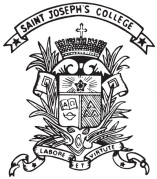 St. Joseph’s CollegeEquipment Loan Form(for students use only)Name of Teacher:Organization:(Purpose of use)Equipment requested:Fixed Mic x ______ (New Hall / Old Hall)Equipment requested:Wireless Mic x ______ (New Hall / Old Hall)Equipment requested:Computer / Projector (New Hall / Old Hall)Equipment requested:Video Camera (Model:                 )Equipment requested:Others: _______________________________Date Borrowed:Defects detected:(by TIC)Approved by:Signature of TIC(read the above terms first)Date returned:Inspected by: